План урока на тему «Пропорция»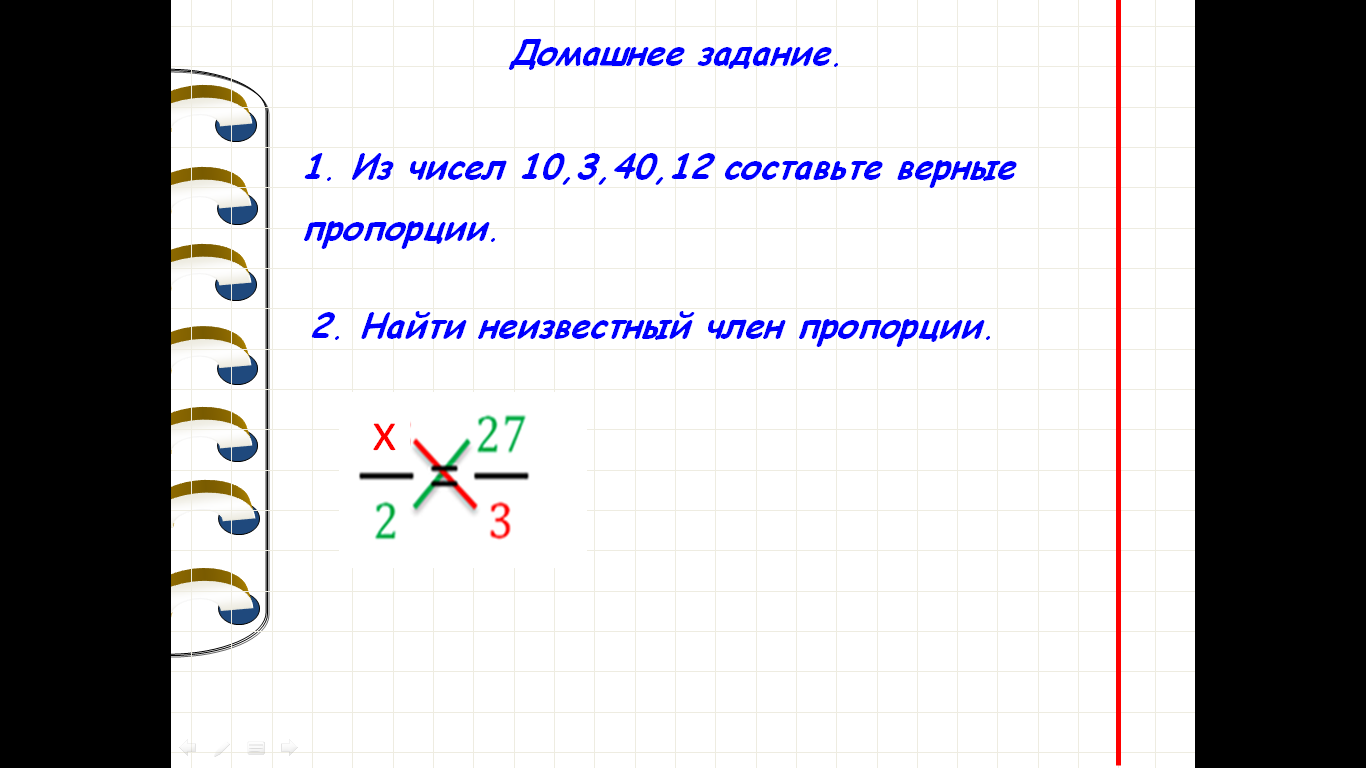 Этапы урокаСодержаниеДеятельность учителяДеятельность учащихсяУУД1. Организационный этап1 минутаУчитель и ученики приветствуют друг друга.Приветственное слово учителя        Доброе утро, дорогие ребята! Я очень рада нашей встрече! Подарите друг другу улыбку. Надеюсь, что у вас хорошее настроение, и что мы с вами сегодня очень дружно и активно поработаем. В этом я даже не сомневаюсь.Приветствие учащихсяПринцип психологической комфортности.УУД: личностные, коммуникативные.Цель – создание доброжелательной атмосферы, мотивация на учёбу, создание ситуации успеха.2. Актуализация знаний5 минут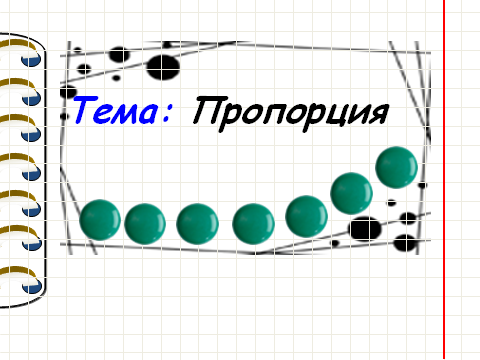       Ребята, а что вы видите на экране?Давайте вспомним, что такое дробь.Из чего она состоит?Как можно по-другому назвать дробь?Давайте вместе найдем одинаковые дроби.Когда получены равенства учитель подводит учащихся к названию урока «Пропорция»Ученики отвечают на вопросы, участвуют в поиске одинаковых дробей. Принцип деятельности.УУД: регулятивные (проблемная подача учебного материала).Цель –развивать умения учащихся анализировать, делать выводы, определять взаимосвязь и логическую последовательность мыслей.3. Постановка учебной задачи. Мотивация.3 минутыУчитель указывает ребятам на то, что равенства, которые они получили общими усилиями, называются пропорциями.Проводит мотивацию опираясь на связь с другими сферами жизни.      Зная тему урока, попробуйте составить план урока.Что вы должны узнать сегодня на уроке? Что вы хотите узнать?Чему хотите научиться на уроке?Итак, цель урока: Узнать что такое пропорция, её свойство и научиться применять эти знания при решении зданий.Учащиеся называют некоторые пункты плана, остальные проговаривает учитель.1. - как пропорции связаны с отношением2. - определение пропорции3. - основное свойство пропорции4.- научиться решать задания на пропорции5. - применение в математике6. - применение в жизниПринцип целостности.УУД: познавательные, регулятивные (самостоятельное формулирование цели и задач, планирование, прогнозирование)ЦЕЛЬ: создать проблемную ситуацию, спрогнозировать предстоящую деятельность.4. Первичное предъявление новых знаний.9 минутИзучение определения пропорцииИзучение основного свойства пропорции.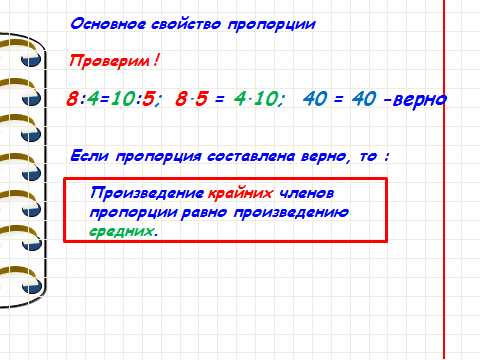 Решение примера.Подумайте и дайте определение пропорции.Используя логическую цепочку ПРОПОРЦИЯ – это ЧТО? ЧЕГО? СКОЛЬКИХ?ПОДСКАЗКА – пропорция – это … (равенство)- равенство …ЧЕГО (отношений)- скольких отношений? (двух).Запишите определение в тетрадь.- Скажите, пожалуйста, сколько чисел образует пропорция? (Четыре числа)- Их принято называть членами пропорции, а в зависимости от их месторасположения в пропорции они могут быть разбиты на две группы, каким образом?(Учитель предлагает это сделать сначала на первой пропорции.)- Как бы вы назвали члены каждой пары?(средние и крайние члены пропорции.)Учитель вместе с учениками рассматривает основное свойство пропорции.- Ребята, давайте проверим правильность этого утверждения.Перемножим средние члены и получим 40, произведение крайних тоже равно 40. Значит, пропорция верна.Посмотрите внимательно на вторую пропорцию.Организует работу на получение новых знанийУчитель показывает как решать пример, если один из членов неизвестен.-Неизвестный член пропорции находится по следующему правилу: формируем отношение, в котором член стоящий по диагонали от неизвестного члена помещается в знаменатель, произведение остальных членов- в числительУченики сравнивают результат с эталоном, участвуют в учебном диалоге, обобщают информацию, записывают схему в тетради.Читая на экране основное свойство пропорции, ученики пытаются понять его. Отвечают на вопросы учителя.Ученики убеждаются в правильности выполнения свойства, опираясь на образец примера.Работают самостоятельно в тетрадяхАнализируют результат работыДелают выводОсуществляют самоконтроль.Сверяют свои выводы с результатом работы учителя у доски.Принцип деятельности. УУД: коммуникативные, познавательные, регулятивные (развитие внимания учащихся, монологической речи; создание благоприятной атмосферы заинтересованности; работа над формированием логических умений: анализ, сравнение, обобщение, построение цепочек рассуждений).ЦЕЛЬ: развивать умения   применять новые знанияУУД: регулятивные (работа с примером).УУД: познавательные (опираются на уже известное).УУД: коммуникативные (учит правильной постановке вопросов, способам взаимодействия, сотрудничества).УУД: регулятивные (работа с примером).5. Физическая минутка. 1 минутаУчитель проверяет правильность понимания учениками основного свойства пропорции.     -Давайте отнесем предложенные пропорции к верным или ложным.    -Ребята, если основное свойство пропорции выполняется, то пропорция- верная, если нет, то- ложная. Я буду указывать на пропорции, а вы- обеими руками тянетесь вверх, если пропорция верная и приседаете вниз, если ложная.Ученики выполняют легкие физические упражнения, слушают анекдот.6. Закрепление.4 минутыПоявляется слайд с текстом самостоятельной работыОрганизует работу на применение полученных знаний.Осуществляет контроль за деятельностью учащихся,консультирует применение полученных знаний.Применяют полученные знания.Работают самостоятельно.Осуществляют взаимную проверку работ.УУД: познавательные (опирается на уже известное); коммуникативные (учит способам взаимодействия, сотрудничества).7. Рефлексия деятельности (подведение итогов занятия).2 минутыПодведение итогов урока.Учитель рассказывает анекдот непосредственно связанный с пропорцией.Анекдот.Школа. Учительская. Заходит завуч и обращается к учителям.Завуч: «Уважаемые товарищи учителя, заболел учитель по русскому языку. Пойдите кто-нибудь к детям и проведите, пожалуйста, урок».Учителя начали ссылаться на то, они плохо помнят правила русского языка и не рискнули бы пойти и провести этот урок. С краю скромно сидел учитель математики. Завуч, недолго думая, просит Ивана Ивановича провести этот урок. Иван Иванович: Да-да-а-а, я же…..математик…Завуч: Иван Иванович, идите, там на месте разберетесь. Неудобно, дети все-таки ждут.У Ивана Ивановича нет выхода, и он идет на урок. Заходит в класс.Иван Иванович: Здравствуйте дети! Что вы изучали на прошлом уроке?Дети: Падежи!Иван Иванович (думает про себя): Падежи я из школы, кажется, помню. Сейчас проведу урок!Иван Иванович: Итак, Именительный…Дети: Кто? Что?Иван Иванович: Родительный…Дети: Кого? Чего?Иван Иванович: Дательный…Дети: Кому? …А дальше дети забыли, Иван Иванович – тоже. Ему стало очень неудобно, дети же воспринимают его всерьез.Учитель просит учеников ответить, что встречалось в анекдоте из того, что изучили?Учитель объявляет оценки и просит учеников наклеить «смайлики» на лист настроения. Ученики слушают анекдот и анализируют его,отвечают на вопросы, заданные учителем. Ученики клеят смайлики на лист настроения. Принцип деятельности. УУД: коммуникативные, познавательные, регулятивные (развитие внимания учащихся, монологической речи; создание благоприятной атмосферы заинтересованности; работа над формированием логических умений: анализ, сравнение, обобщение, построение цепочек рассуждений).ЦЕЛЬ: развивать умения   применять новые знания8. Информация о домашнем задании (комментирование), выставление оценок за урок.3 минутыУчитель оглашает задания на дом, поясняет, что ссылаться нужно на образцы заданий, выполненных в классе.Учитель выставляет оценки за урок.Ученики слушают учителя с комментариями о домашнем задании, задают вопросы.Принцип деятельности, непрерывности, вариативности, творчества.УУД: регулятивные (составление пропорций); познавательные (опираются на уже известное).Звезды:___________________________ Ф. И. О. __________________________Самостоятельная работа. Вариант _____1.2.3.4.Мое настроение:_______Звезды:___________________________ Ф. И. О. __________________________Самостоятельная работа. Вариант _____1.2.3.4.Мое настроение:_______Звезды:___________________________ Ф. И. О. __________________________Самостоятельная работа. Вариант _____1.2.3.4.Мое настроение:_______Звезды:___________________________ Ф. И. О. __________________________Самостоятельная работа. Вариант _____1.2.3.4.Мое настроение:_______Звезды:___________________________ Ф. И. О. __________________________Самостоятельная работа. Вариант _____1.2.3.4.Мое настроение:_______Звезды:___________________________ Ф. И. О. __________________________Самостоятельная работа. Вариант _____1.2.3.4.Мое настроение:_______